Иерей Виктор Владимирович ВОЛКОВ28 июня 1976 г.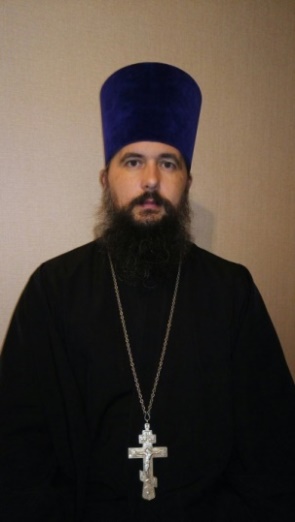 Штатный клирикХрам Рождества Пресвятой Богородицы в КрылатскомСветское образованиеВысшее: 1999 г. – Московский Государственный Институт Электроники и МатематикиВторое высшее 2002 г. – Государственный Университет Управления, менеджер «гос. и муниципальное управление»Духовное образование2008 г. – ПСТГУ бакалавриат2010 г. – ПСТГУ магистратурааспирант IV курса обучения – Аспирантура ПСТБИХиротонисан13 апреля 2007 г. в сан диакона7 марта 2014 г. в сан пресвитераДень тезоименитства29 сентябряНаградыИерархические (богослужебные награды): 2014г. – право ношения двойного ораря2014г. – право ношения набедренника2017 г. - право ношения камилавкиЦерковные награды (Патриаршая грамота, ордена, медали):          2012 г. – юбилейная медаль РПЦ в память 200-т-летия победы в Отечественной войне 1812 г.Светские награды:         не имеет